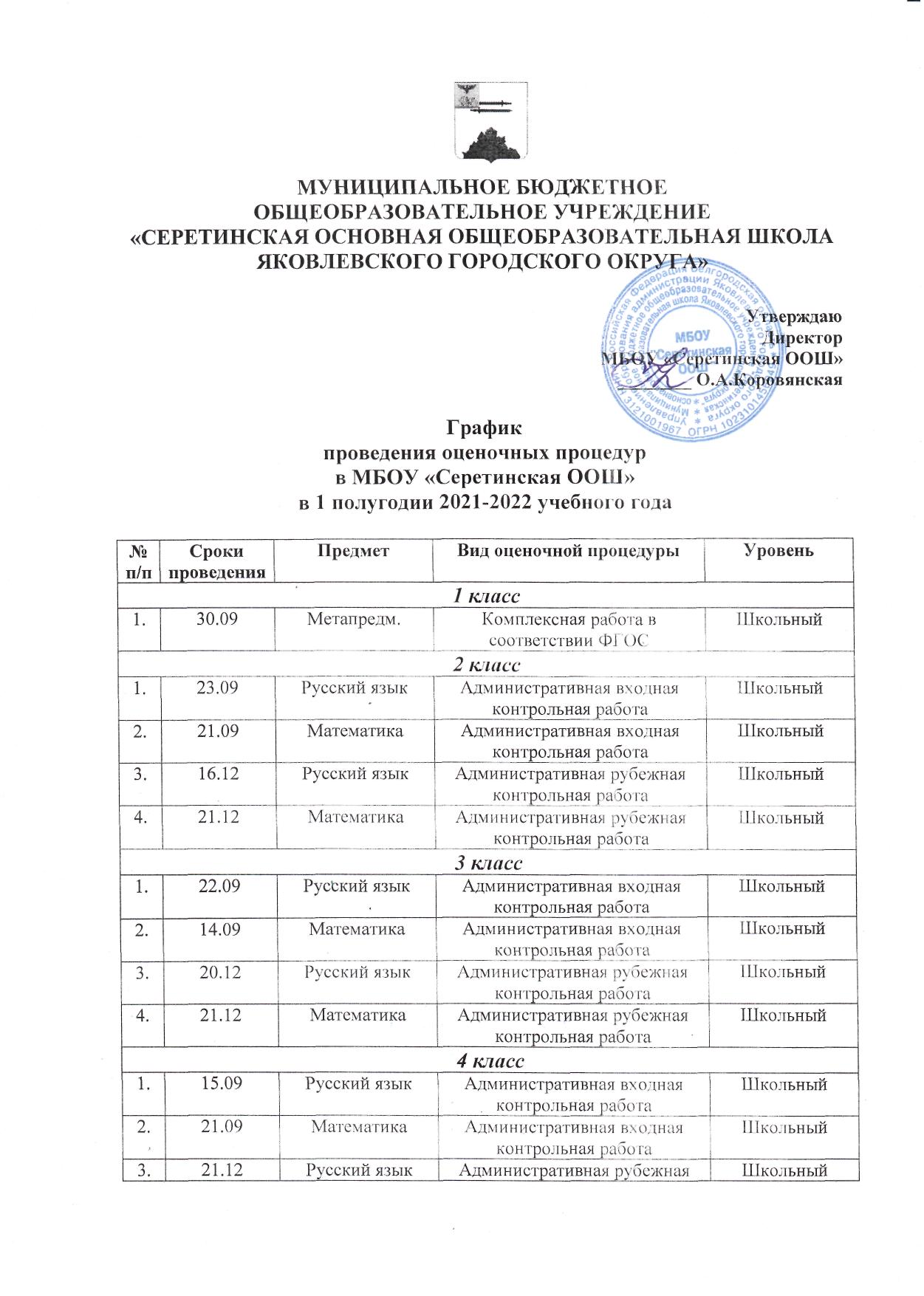 4.21.12Математика Административная рубежная контрольная работаШкольный4 класс4 класс4 класс4 класс4 класс1.15.09Русский языкАдминистративная входная контрольная работаШкольный2.21.09Математика Административная входная контрольная работаШкольный3.21.12Русский языкАдминистративная рубежная контрольная работаШкольный4.20.12Математика Административная рубежная контрольная работаШкольный5 класс5 класс5 класс5 класс5 класс1.16.09Русский языкАдминистративная входная контрольная работаШкольный2.17.09Математика Административная входная контрольная работаШкольный3.22.09Русский языкМониторинг качества знаний обучающихсямуниципальный4.13.09Англ. языкАдминистративная входная контрольная работаШкольный521.12Русский языкАдминистративная рубежная контрольная работаШкольный622.12Математика Административная рубежная контрольная работаШкольный714.12География Административная рубежная контрольная работаШкольный816.12БиологияАдминистративная рубежная контрольная работаШкольный6 класс6 класс6 класс6 класс6 класс106.09Математика Административная входная контрольная работаШкольный208.09ГеографияАдминистративная входная контрольная работаШкольный314.09Русский языкАдминистративная входная контрольная работаШкольный422.09БиологияАдминистративная входная контрольная работаШкольный524.09ОбществознаниеАдминистративная входная контрольная работаШкольный621.10Математика Мониторинг качества знаний обучающихсямуниципальный713.12Англ. языкАдминистративная рубежная контрольная работаШкольный815.12БиологияАдминистративная рубежная контрольная работаШкольный917.12ОбществознаниеАдминистративная рубежная контрольная работаШкольный1020.12Русский языкАдминистративная рубежная контрольная работаШкольный1121.12Математика Административная рубежная контрольная работаШкольный7 класс7 класс7 класс7 класс7 класс1.08.09Математика Административная входная контрольная работаШкольный209.09ГеографияАдминистративная входная контрольная работаШкольный313.09БиологияАдминистративная входная контрольная работаШкольный421.09Русский языкАдминистративная входная контрольная работаШкольный527.09История Административная входная контрольная работаШкольный621.10Математика Мониторинг качества знаний обучающихсямуниципальный707.12БиологияАдминистративная рубежная контрольная работаШкольный821.12Математика Административная рубежная контрольная работаШкольный922.12Русский языкАдминистративная рубежная контрольная работаШкольный8 класс8 класс8 класс8 класс8 класс108.09Математика Административная входная контрольная работаШкольный209.09Обществознание Административная входная контрольная работаШкольный316.09Русский языкАдминистративная входная контрольная работаШкольный417.09Биология Административная входная контрольная работаШкольный518.11История Мониторинг качества знаний обучающихсямуниципальный609.12Биология Мониторинг качества знаний обучающихсямуниципальный714.12Математика Административная рубежная контрольная работаШкольный817.09Физика Административная рубежная контрольная работаШкольный921.12Химия Административная рубежная контрольная работаШкольный1023.12Русский языкАдминистративная рубежная контрольная работаШкольный9 класс9 класс9 класс9 класс9 класс108.09МатематикаАдминистративная входная контрольная работаШкольный220.09Русский языкАдминистративная входная контрольная работаШкольный317.09Биология Административная входная контрольная работаШкольный415.12Математика Мониторинг качества знаний обучающихсямуниципальный520.12Биология Административная рубежная контрольная работаШкольный621.12Математика Административная рубежная контрольная работаШкольный723.12Русский языкАдминистративная рубежная контрольная работаШкольный824.12Обществознание Мониторинг качества знаний обучающихсямуниципальный